Formålet med ordningen er å bidra til å avhjelpe den krevende likviditetssituasjonen for merke-registrerte fartøy i kystrekeflåten i 2024. Ordningen gjelder kun for fartøy som driver fiske med reketrål.22,343 millioner kroner er avsatt til ordningen, og tilskudd gis så langt det er midler til utbetaling.Det gis tilskudd med 3 kroner per fylte liter avgiftsbelagt drivstoff bunkret i 2024. Det er et vilkår at bunkring er foretatt i Norge.Feltet fylles ut når søker er eier av fartøyet.                              Feltet fylles ut når søker er leier av fartøyet.GarantiKassen            FOR FISKEREPostboks 1244, Torgarden7462 TRONDHEIMTelefon: 73 54 56 50  E-post: garanti@garantikassen.noInternett: www.garantikassen.noSøknad om tilskudd til drivstoff for kystrekeflåten   i 2024.FARTØYEIERS NAVN OG FORRETNINGSADRESSEFARTØYEIERS NAVN OG FORRETNINGSADRESSESØKERS NAVN OG FORRETNINGSADRESSE ( VED LEIE)SØKERS NAVN OG FORRETNINGSADRESSE ( VED LEIE)PostnummerPoststedPostnummerPoststedFARTØYETS REG. MERKE OG NAVNORGANISASJONSNUMMERFØDSELSNUMMERTIDSROM FOR SØKNADENOppgis om org.nummer ikke finnesFra                           TilKONTONUMMERTELEFONNUMMERE-POST ADRESSEAVGIFTSBELAGT KJØP AV MINERALOLJE I ÅR 2024DATO FORBUNKRINGANTALLLITERBELØP INKL.  MVA DATO FORBUNKRINGANTALLLITERBELØP INKL. MVADATO FORBUNKRINGANTALLLITERBELØP INKL. MVASUM ANTALL LITER SØKNAD: SUM ANTALL LITER SØKNAD:   Jeg bekrefter at gitte opplysninger er riktige, og er kjent med at tilskudd som blir utbetalt på grunnlag av uriktige    opplysninger, kan medføre politianmeldelse og tap av rett til tilskudd. 
  Garantikassen eller annen offentlig myndighet, gis fullmakt til å kontrollere opplysninger gitt på dette skjema.                                                                                                      Jeg er kjent med at utbetalt tilskudd vil bli offentlig tilgjengelig.
STEDDATOUNDERSKRIFT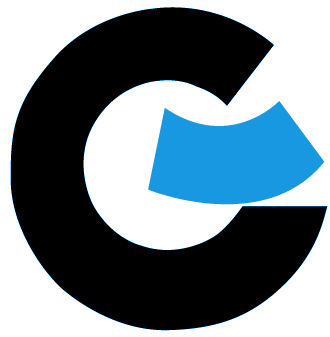 